Non-admitted patient emergency department service episode—type of visit to emergency department, code NExported from METEOR(AIHW's Metadata Online Registry)© Australian Institute of Health and Welfare 2024This product, excluding the AIHW logo, Commonwealth Coat of Arms and any material owned by a third party or protected by a trademark, has been released under a Creative Commons BY 4.0 (CC BY 4.0) licence. Excluded material owned by third parties may include, for example, design and layout, images obtained under licence from third parties and signatures. We have made all reasonable efforts to identify and label material owned by third parties.You may distribute, remix and build on this website’s material but must attribute the AIHW as the copyright holder, in line with our attribution policy. The full terms and conditions of this licence are available at https://creativecommons.org/licenses/by/4.0/.Enquiries relating to copyright should be addressed to info@aihw.gov.au.Enquiries or comments on the METEOR metadata or download should be directed to the METEOR team at meteor@aihw.gov.au.Non-admitted patient emergency department service episode—type of visit to emergency department, code NIdentifying and definitional attributesIdentifying and definitional attributesMetadata item type:Data ElementShort name:Type of visit to emergency departmentMETEOR identifier:270362Registration status:Health, Superseded 22/12/2011Definition:The reason the patient presents to an emergency department, as represented by a code.Data Element Concept:Non-admitted patient emergency department service episode—type of visit to emergency departmentValue Domain:Emergency department visit type code NValue domain attributesValue domain attributesValue domain attributesRepresentational attributesRepresentational attributesRepresentational attributesRepresentation class:CodeCodeData type:NumberNumberFormat:NNMaximum character length:11ValueMeaningPermissible values:1Emergency presentation: attendance for an actual or suspected condition which is sufficiently serious to require acute unscheduled care.2Return visit, planned: presentation is planned and is a result of a previous emergency department presentation or return visit.3Pre-arranged admission: a patient who presents at the emergency department for either clerical, nursing or medical processes to be undertaken, and admission has been pre-arranged by the referring medical officer and a bed allocated.4Patient in transit: the emergency department is responsible for care and treatment of a patient awaiting transport to another facility.5
 Dead on arrival: a patient who is dead on arrival at the emergency department.
 Data element attributes Data element attributes Collection and usage attributesCollection and usage attributesComments:Required for analysis of emergency department services.Source and reference attributesSource and reference attributesSubmitting organisation:National Institution Based Ambulatory Model Reference Group
Origin:National Health Data CommitteeRelational attributesRelational attributesRelated metadata references:Has been superseded by Emergency department stay—type of visit to emergency department, code N       Health, Superseded 30/01/2012
Is re-engineered from  Type of visit to emergency department, version 2, DE, NHDD, NHIMG, Superseded 01/03/2005.pdf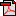  (15.6 KB)       No registration statusImplementation in Data Set Specifications:Acute coronary syndrome (clinical) DSS       Health, Superseded 07/12/2005
Acute coronary syndrome (clinical) DSS       Health, Superseded 01/10/2008
Acute coronary syndrome (clinical) DSS       Health, Superseded 01/09/2012DSS specific information: This data element should only be collected for patients who presented to the emergency department for treatment related to acute coronary syndromes.

Acute coronary syndrome (clinical) DSS       Health, Superseded 02/05/2013DSS specific information: This data element should only be collected for patients who presented to the emergency department for treatment related to acute coronary syndromes.

Acute coronary syndrome (clinical) NBPDS 2013-       Health, Standard 02/05/2013Implementation start date: 01/07/2013
DSS specific information: This data element should only be collected for patients who presented to the emergency department for treatment related to acute coronary syndromes.

Non-admitted patient emergency department care NMDS       Health, Superseded 24/03/2006Implementation start date: 01/07/2005
Implementation end date: 30/06/2006

Non-admitted patient emergency department care NMDS       Health, Superseded 23/10/2006Implementation start date: 01/07/2006
Implementation end date: 30/06/2007

Non-admitted patient emergency department care NMDS       Health, Superseded 07/12/2005
Non-admitted patient emergency department care NMDS 2007-08       Health, Superseded 05/02/2008Implementation start date: 01/07/2007
Implementation end date: 30/06/2008

Non-admitted patient emergency department care NMDS 2008-10       Health, Superseded 22/12/2009Implementation start date: 01/07/2008
Implementation end date: 30/06/2010

Non-admitted patient emergency department care NMDS 2010-11       Health, Superseded 18/01/2011Implementation start date: 01/07/2010
Implementation end date: 30/06/2011

Non-admitted patient emergency department care NMDS 2011-12       Health, Superseded 30/01/2012Implementation start date: 01/07/2011
Implementation end date: 30/06/2012
DSS specific information: Data collected for this item from 1 January 2012 to 30 June 2012 may not comply with the above requirements. Therefore, data collected from 1 January 2012 to 30 June 2012 may not be directly comparable to data collected between 1 July 2011 and 31 December 2011.

Implementation in Indicators:Used as Numerator
National Healthcare Agreement: P23-Selected potentially avoidable GP-type presentations to emergency departments, 2010       Health, Superseded 08/06/2011
National Healthcare Agreement: P35-Waiting times for emergency department care, 2010       Health, Superseded 08/06/2011
National Healthcare Agreement: PB 05-By 2012–13, 80 per cent of emergency department presentations are seen within clinically recommended triage times as recommended by the Australasian College of Emergency Medicine, 2011       Health, Superseded 30/10/2011
National Healthcare Agreement: PB 05-By 2012–13, 80 per cent of emergency department presentations are seen within clinically recommended triage times as recommended by the Australasian College of Emergency Medicine, 2012       Health, Retired 25/06/2013
National Healthcare Agreement: PI 19-Selected potentially avoidable GP-type presentations to emergency departments, 2013       Health, Superseded 30/04/2014
National Healthcare Agreement: PI 19-Selected potentially avoidable GP-type presentations to emergency departments, 2014       Health, Superseded 14/01/2015
National Healthcare Agreement: PI 19-Selected potentially avoidable GP-type presentations to emergency departments, 2015       Health, Superseded 08/07/2016
National Healthcare Agreement: PI 21a-Waiting times for emergency hospital care: Proportion seen on time, 2013       Health, Superseded 30/04/2014
National Healthcare Agreement: PI 21a-Waiting times for emergency hospital care: Proportion seen on time, 2014       Health, Superseded 14/01/2015
National Healthcare Agreement: PI 21a-Waiting times for emergency hospital care: Proportion seen on time, 2015       Health, Superseded 08/07/2016
National Healthcare Agreement: PI 23-Selected potentially avoidable GP-type presentations to emergency departments, 2011       Health, Superseded 31/10/2011
National Healthcare Agreement: PI 23-Selected potentially avoidable GP-type presentations to emergency departments, 2011       Health, Superseded 31/10/2011
National Healthcare Agreement: PI 23-Selected potentially avoidable GP-type presentations to emergency departments, 2012       Health, Superseded 25/06/2013
National Healthcare Agreement: PI 35-Waiting times for emergency department care, 2011       Health, Superseded 31/10/2011
National Healthcare Agreement: PI 35-Waiting times for emergency department care, 2012       Health, Superseded 25/06/2013
Used as Denominator
National Healthcare Agreement: P35-Waiting times for emergency department care, 2010       Health, Superseded 08/06/2011
National Healthcare Agreement: PB 05-By 2012–13, 80 per cent of emergency department presentations are seen within clinically recommended triage times as recommended by the Australasian College of Emergency Medicine, 2011       Health, Superseded 30/10/2011
National Healthcare Agreement: PB 05-By 2012–13, 80 per cent of emergency department presentations are seen within clinically recommended triage times as recommended by the Australasian College of Emergency Medicine, 2012       Health, Retired 25/06/2013
National Healthcare Agreement: PI 21a-Waiting times for emergency hospital care: Proportion seen on time, 2013       Health, Superseded 30/04/2014
National Healthcare Agreement: PI 21a-Waiting times for emergency hospital care: Proportion seen on time, 2014       Health, Superseded 14/01/2015
National Healthcare Agreement: PI 21a-Waiting times for emergency hospital care: Proportion seen on time, 2015       Health, Superseded 08/07/2016
National Healthcare Agreement: PI 35-Waiting times for emergency department care, 2011       Health, Superseded 31/10/2011
National Healthcare Agreement: PI 35-Waiting times for emergency department care, 2012       Health, Superseded 25/06/2013